2021 March Daily Planner	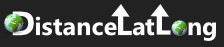 for personal use only	© copyright https://www.distancelatlong.com1 Monday2 Tuesday3 Wednesday4 Thursday5 Friday6 Saturday7 Sunday8 Monday9 Tuesday10 Wednesday11 Thursday12 Friday13 Saturday14 Sunday15 Monday16 Tuesday17 Wednesday18 Thursday19 Friday20 Saturday21 Sunday22 Monday23 Tuesday24 Wednesday25 Thursday26 Friday27 Saturday28 Sunday29 Monday30 Tuesday31 Wednesday